OPERATIONS PLAN TEMPLATE (responsibility: Superintendent)	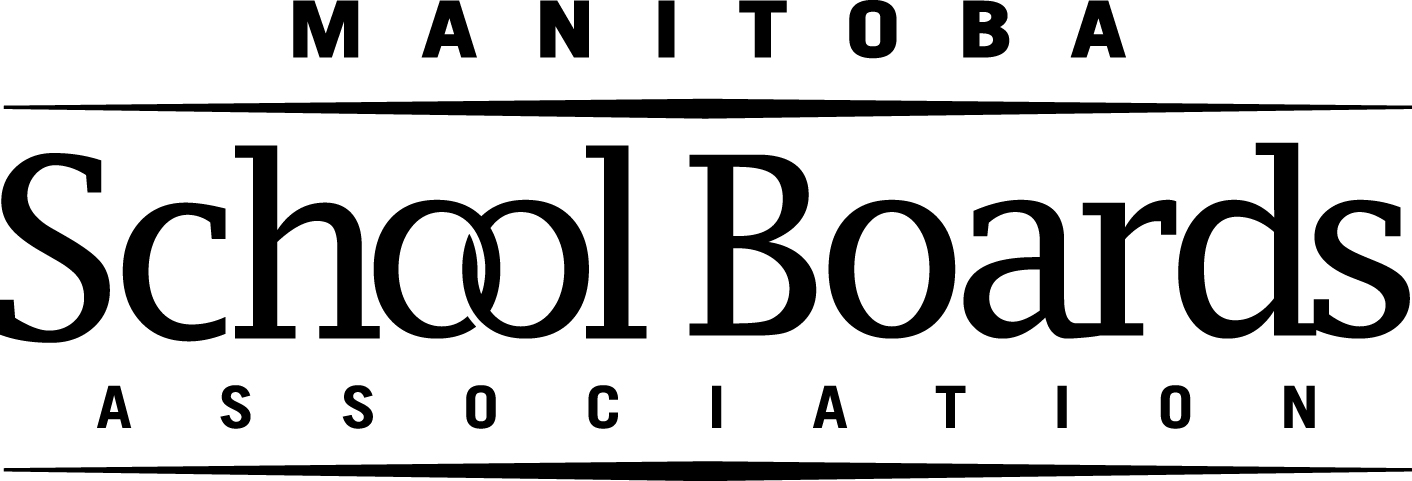 YEARBOARD PRIORITY:  Using exact words in Strategic Plan, state the Priority or Goal, e.g. Quality learning opportunities and experiences.  This priority may be repeated for several sections or projects as you may be doing several things to accomplish the priorityIn 1 – 2 sentences or several bullets, state the outcome or ‘to-do’. This is what Admin is doing to help the Board progress one of their Strategies.EXAMPLES – Development of short and long term plans for the Tech FacilityDevelopment of community survey on programmingSurvey community on programmingGarner input from ICT staff and studentsAssess human resources required for new programmingDraft for board approval a 1-year planDraft for board approval a 5-year planBOARD PRIORITY:  Using exact words in Strategic Plan, state the Priority or Goal, e.g. Quality learning opportunities and experiences.  This priority may be repeated for several sections or projects as you may be doing several things to accomplish the priorityIn 1 – 2 sentences or several bullets, state the outcome or ‘to-do’. This is what Admin is doing to help the Board progress one of their Strategies.EXAMPLES – Development of short and long term plans for the Tech FacilityDevelopment of community survey on programmingSurvey community on programmingGarner input from ICT staff and studentsAssess human resources required for new programmingDraft for board approval a 1-year planDraft for board approval a 5-year planTIMEFRAME(Month / Year of completion)EXAMPLECommunity survey - Jan 20155-year plan - May 2015BOARD PRIORITY:  Using exact words in Strategic Plan, state the Priority or Goal, e.g. Quality learning opportunities and experiences.  This priority may be repeated for several sections or projects as you may be doing several things to accomplish the priorityIn 1 – 2 sentences or several bullets, state the outcome or ‘to-do’. This is what Admin is doing to help the Board progress one of their Strategies.EXAMPLES – Development of short and long term plans for the Tech FacilityDevelopment of community survey on programmingSurvey community on programmingGarner input from ICT staff and studentsAssess human resources required for new programmingDraft for board approval a 1-year planDraft for board approval a 5-year planBOARD PRIORITY:  Using exact words in Strategic Plan, state the Priority or Goal, e.g. Quality learning opportunities and experiences.  This priority may be repeated for several sections or projects as you may be doing several things to accomplish the priorityIn 1 – 2 sentences or several bullets, state the outcome or ‘to-do’. This is what Admin is doing to help the Board progress one of their Strategies.EXAMPLES – Development of short and long term plans for the Tech FacilityDevelopment of community survey on programmingSurvey community on programmingGarner input from ICT staff and studentsAssess human resources required for new programmingDraft for board approval a 1-year planDraft for board approval a 5-year planLEAD PERSON  State the person by name who is accountable for completion and (in brackets) others involvedSUCCESS INDICATORSIn bullet form state the outcomes by which the goal will be evaluatedEXAMPLEXX% response rate on community surveyBoard approval of short-term planBoard approval of long-term planRESOURCESState additional resources or supports required to complete deliverableEXAMPLEBoard approval of funding to develop and conduct surveySTATUS(Using one of the following phrases, describe the current status of the deliverable: Not yet startedIn planning stageOn track No longer valid goalCompletedNOTES / ISSUESThis area will initially be blank. Use for periodic reporting to state the reason for a delay, if the original timeframe changes and why, if there are impediments to completionEXAMPLE:External developer of on-line survey was unavailable until September 2014. A new date has been set for November 2014.NOTES / ISSUESThis area will initially be blank. Use for periodic reporting to state the reason for a delay, if the original timeframe changes and why, if there are impediments to completionEXAMPLE:External developer of on-line survey was unavailable until September 2014. A new date has been set for November 2014.NOTES / ISSUESThis area will initially be blank. Use for periodic reporting to state the reason for a delay, if the original timeframe changes and why, if there are impediments to completionEXAMPLE:External developer of on-line survey was unavailable until September 2014. A new date has been set for November 2014.BOARD PRIORITY:  BOARD PRIORITY:  TIMEFRAMEBOARD PRIORITY:  BOARD PRIORITY:  LEAD PERSON  SUCCESS INDICATORSRESOURCESSTATUSNOTES / ISSUESNOTES / ISSUESNOTES / ISSUESBOARD PRIORITY:  BOARD PRIORITY:  TIMEFRAMEBOARD PRIORITY:  BOARD PRIORITY:  LEAD PERSON  SUCCESS INDICATORSRESOURCESSTATUSNOTES / ISSUESNOTES / ISSUESNOTES / ISSUESBOARD PRIORITY:  BOARD PRIORITY:  TIMEFRAMEBOARD PRIORITY:  BOARD PRIORITY:  LEAD PERSON  SUCCESS INDICATORSRESOURCESSTATUSNOTES / ISSUESNOTES / ISSUESNOTES / ISSUES